Pollinators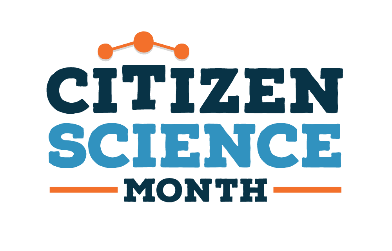 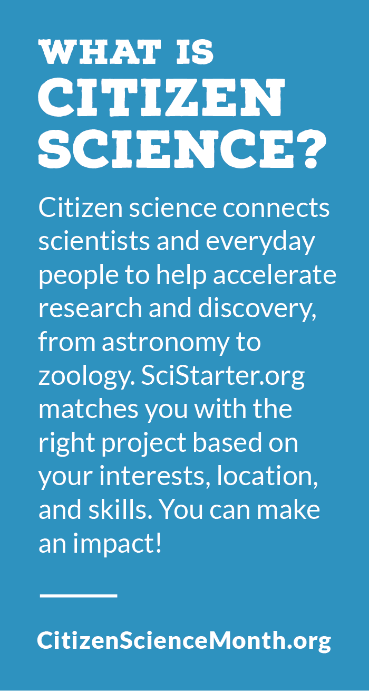 Books that will provide a deeper understanding of pollinators, and how they make 35 percent of the world’s food production possible.Adult & Teens NonfictionCavalier et al. (2020). The field guide to citizen science: How you          can contribute Scientific research and make a difference,         Portland : Timber Press.Eierman, Kim. (2020). The pollinator victory garden: win the war       on pollinator decline with ecological gardening. Beverly, MA :       The Quarto Group.Harris, Tim. (2020). Know your pollinators. Mount Joy, PA : Old       Pond Publishing.Hayes, Rhonda Fleming. (2015). Pollinator friendly gardening:       gardening for bees, butterflies, and other pollinators.      Minneapolis, MN : Voyageur PressHelmer, Jodi. (2019). Protecting pollinators: how to save the      creatures that save our world. Washington, DC : Island Press.Walker, Timothy. (2020). Pollination: the enduring relationship       between plant and pollinator. Princeton, New Jersey:       Princeton University Press.Walliser, Jessica. (2020). the plant partners: North Adams, MA :      Storey Publishing.Wilson, Joseph S., Carril, Olivia Messinger. (2015). The bees in       your backyard: a guide to North America’s bees. Princeton,       New Jersey : Princeton University Press.Children’s NonfictionBaxter, Roberta. (2020). The Native pollinators: bats. Hallandale,       FL : Mitchell Lane Publishers. Baxter, Roberta. (2020). The Native pollinators: bees. Hallandale,       FL : Mitchell Lane Publishers. Baxter, Roberta. (2020). The Native pollinators: hummingbirds. Hallandale, FL : Mitchell Lane       Publishers.Gaines, Joanna & Swaney, Julianna (Illustrator). (2019). We are gardeners. Nashville,        Tennessee : Tommy Nelson.Guyton, John W. (2018). Bug lab for kids: family-friendly activities for exploring the amazing        world of beetles, butterflies, spiders, and other arthropods. Beverly, MA : Quarry BooksSchuh, Mari C. (2017). From soil to garden. Minneapolis : Lerner Publication.Picture BooksBarton, Bethany. (2017). Give bees a chance. New York, New York: Viking.Burleigh, Robert. (2020). Tiny bird: a hummingbird’s amazing journey. New York : Christy        Ottaviano Books, Henry Holt and Company.Davies, Nicola. & Ray, Jane (Illustrator). Hummingbird. Somerville, MA : Candlewick Press.Hurley, Jorey. (2020). Beehive. New York: Simon & Schuster Books for Young Readers.Lamba, Marie. (2017). Green green: a community gardening story. New York : Farrar Staus         Giroux.Laminack, Lester & LaMarche, Jim (Illustrator). (2018). The King of bees. Atlanta : Peachtree.McQuinn, Anna & Beardshaw, Rosalind (Illustrator). (2014). LoLa plants a garden. Watertown,          MA : Charlebridge.